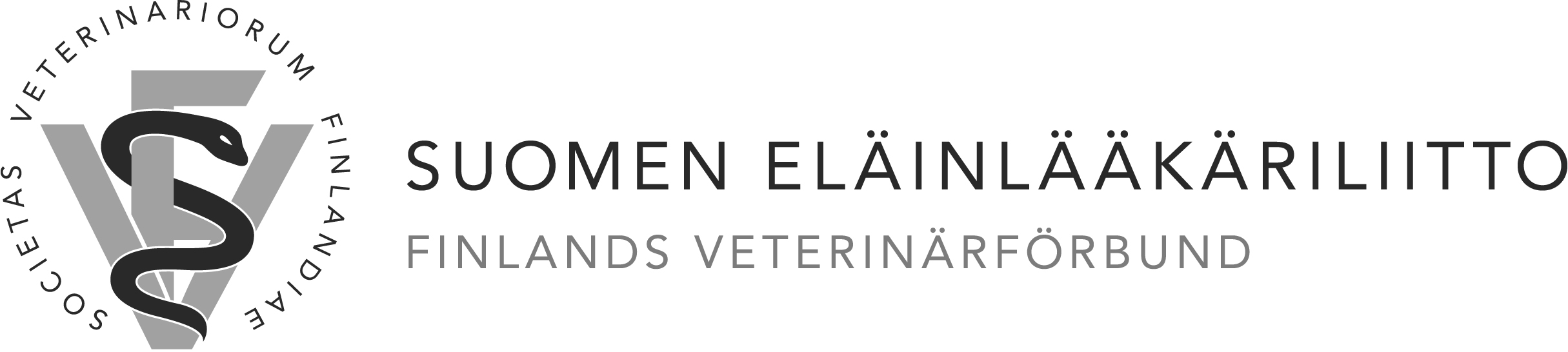 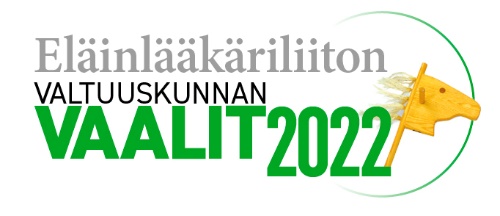 Toimitettava Suomen Eläinlääkäriliiton toimistoon 31.8.2022 klo 15.00 mennessäSuomen Eläinlääkäriliitto, Aleksis Kiven katu 52–54, 00510 Helsinki tai skannattuna sähköpostilla vaali2022@sell.fiSuomen Eläinlääkäriliiton valtuuskunnan vaali 2022VAALILIITON MUODOSTAMISASIAKIRJA Me allekirjoittaneet sovimme täten vaaliliiton muodostamisesta vuosiksi 2023–2025 valittavan Suomen Eläinlääkäriliiton valtuuskunnan vaalia varten. Vaaliliiton tunnus on ____________________________________________________________________ _________________________________________ kuun _______ päivänä 2022 Vaaliliiton Asiamies (allekirjoitus ja nimenselvennys) Valitsijayhdistys			Asiamies (allekirjoitus ja nimenselvennys)_______________________________________	__________________________________________________________________________	__________________________________________________________________________	__________________________________________________________________________	__________________________________________________________________________	___________________________________HUOM! Valitsijayhdistys tai vaaliliitto voi asettaa ehdokkaita enintään yhtä paljon kuin liiton sääntöjen mukaan on valtuuskunnan jäseniä ja varajäseniä yhteensä eli 40.HUOM! Vaaliliiton asiamiehen yhteystiedot: Nimi ________________________________________________________________ Puhelin______________________________________________________________ Sähköpostiosoite____________________________@_________________________